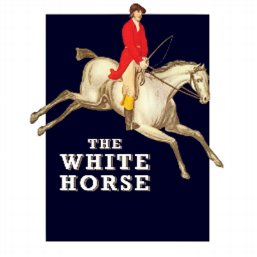 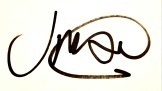 B A R   S N A C K SHampshire Black Pudding Scotch EggRecommended beer – Montana Red4.5Salt & Pepper SquidPaprika aioli Recommended beer – Oliver’s Island5.5Tempura king prawnsJapanese mayonnaise  Recommended beer – Wild River7FlatbreadRed pepper hummus Recommended beer - Frontier4.5S H A R E R SCharcuterieChorizo, salami, Parma ham, gherkins, olives, bread  19Wine Suggestion- Whistling Duck ChardonnayMezze platter Hummus, babaganoush, olives, barrel aged feta, giant butter beans, flatbreads 17.5Wine Suggestion- Riebeek Pinotage RoseS I D E SAll 4ChipsRocket & aged parmesan saladButtered spring greens